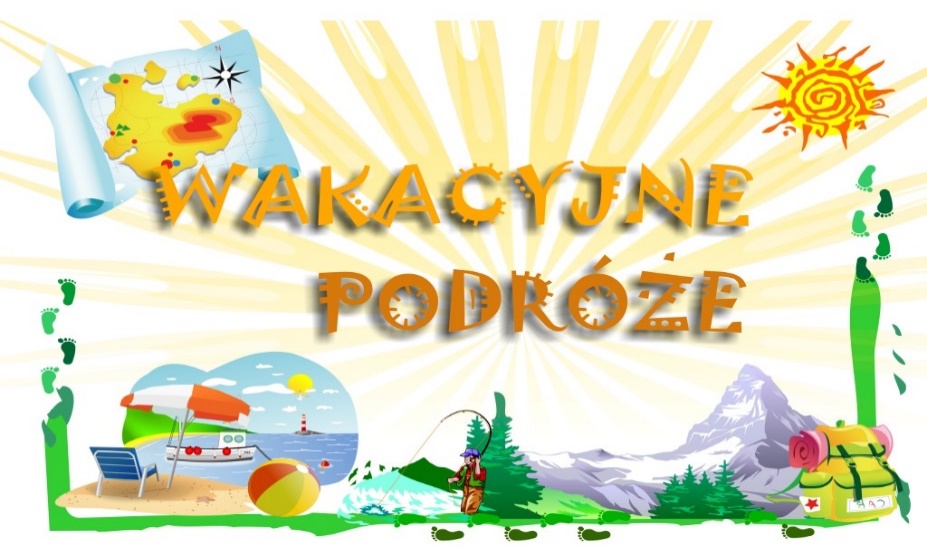 Zabawa muzyczno-ruchowa do piosenki „Wakacji czas”. Dowolna improwizacja ruchowa przy muzyce  https://www.youtube.com/watch?v=b1uekcoBe1ASłuchanie wiersza Marioli G.” Słoneczny uśmiech” Nadchodzą wakacje, słoneczna pora.Słoneczny uśmiech śle więc przedszkolak. 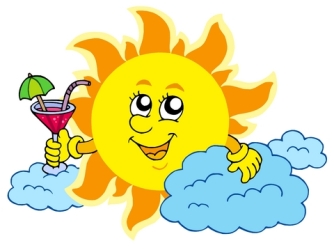  I tym uśmiechemze słonkiem razemogrzeje wszystkienadmorskie plaże.Promienny uśmiechprześle też górom, by się nie kryłyza wielką chmurą. Ma jeszcze uśmiechdla wszystkich dzieci. Niech im w wakacjesłoneczko świeci.Rozmowa na temat wiersza. − Kto przesyłał uśmiechy?− Komu przedszkolak przesyłał uśmiechy?Obejrzyjcie teraz film, który przedstawia polskie krajobrazy, miejsca, w których można spędzić wakacjehttps://www.youtube.com/watch?v=kHg_tid5mP4Słuchanie opowiadania E. Stadtmuller WakacjeBartek chwalił się, że na wakacje pojedzie do Grecji – opowiadał przy obiedzie Olek. – Mówił, że będzie się uczył nurkować i dostanie od taty cały potrzebny sprzęt.Zobaczcie, że będziecie się u nas bawić równie dobrze jak on – chrząknął dziadzio. – Już moja w tym głowa. Postanowiliśmy z babcią, że kupimy wielki dmuchany basen i ustawimy go w ogrodzie.Hurra! – zawołała Ada. – A będę w nim mogła puszczać swoje kaczuszki?Jasne – roześmiała się babcia – i kaczuszki, i łódeczki, i co tam sobie wymyślisz.Szkoda, że w ogrodzie nie ma piaskownicy, bo byśmy mieli własną plażę – rozmarzył się Olek.To akurat nie problem – włączył się do rozmowy tato. – Cztery deski się znajda, a sąsiad dziadków, pan Antoni, handluje materiałami budowlanymi, więc na pewno chętnie przywiezie parę worków piasku.I będzie plaża! – zawołała Ada.I huśtawka – dodał dziadzio. – Znalazłem ją na strychu.Tę samą, na której ja się huśtałem? – ożywił się tato.Tylko nie próbuj tego robić, bo moja biedna grusza nie wytrzyma takiego ciężaru – przestraszył się tato.Oj tam, oj tam… – mruknął tato. – To mocne drzewo, nawet nie wiesz, ile wytrzymało…I Bartek mówił jeszcze, że będzie zwiedzał jakieś strasznie stare budowle – przypomniał sobie Olek.Stare budowle, powiadasz – dziadek uśmiechnął się tajemniczo.Ciekaw jestem, czy on widział kiedyś studnię z prawdziwym żurawiem.Takim żywym żurawiem? – zdziwiła się Ada.Tak nazywało się urządzenie, którym bardzo dawno temu wyciągano wodę ze studni – wyjaśniła wnuczce babcia.Tam, gdzie wybierzemy się na wycieczkę, można zobaczyć prawdziwe chaty kryte strzechą, poletka lnu, stary wiatrak i drabiniasty wóz – taki, jakim jeździł jeszcze Twój dziadek.W sąsiedniej wsi powstał skansen – wyjaśniła mamie babcia. – I naprawdę jest w nim co zobaczyć.Chciałbym, żeby te wakacje już się zaczęły – westchnął Olek. – Nic nie szkodzi, że nie pojadę do Grecji – dodał po chwili.Rozmowa kierowana na podstawie opowiadania Dokąd Bartek pojedzie na wakacje?Gdzie wakacje spędzą Ada i Olek?Co przygotowali dziadkowie, żeby umilić wakacje Adzie i Olkowi?Czym można podróżować w czasie wakacji?Oglądanie  pojazdów, nazywanie ich.  Rozmowa na temat: którymi pojazdami można podróżować w czasie wakacji? Wskazywanie ich przez dziecko.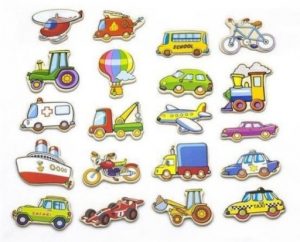 Zapraszam Was teraz do zabawy ruchowo-naśladowczej ,,Czym podróżujemy?’’Wybierzemy się w podróż. Będziecie pokazywali ruchem pojazd, którym będziecie się poruszać. Wyruszamy z domu samochodem-  biegacie, naśladując rękami kręcenie kierownicą -zatrzymujecie się i  zostawiacie samochód na parkingu. Teraz wsiadacie do samolotu. Samolot startuje (kucacie), unosicie się  i biegniecie z rozłożonymi rękami i lądujecie (znów kucacie). Następnie wsiadacie do pociągu (pozycja na baczność). Dojechałyście  nad piękne jezioro, gdzie wsiadacie do kajaka (maszerując, naśladują rękami ruch wiosłowania).Rozmowa z dzieckiem : Gdzie możemy pojechać na wakacje? Wspólne  oglądanie niżej załączonych ilustracji, opisywanie przedstawionych na nich miejsc.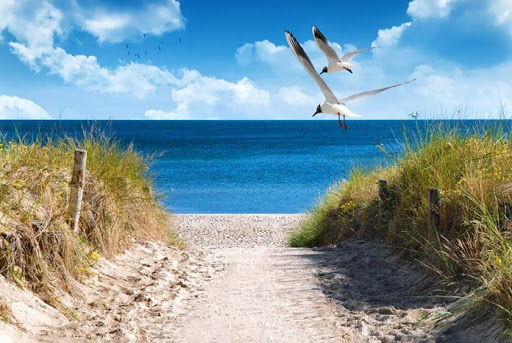 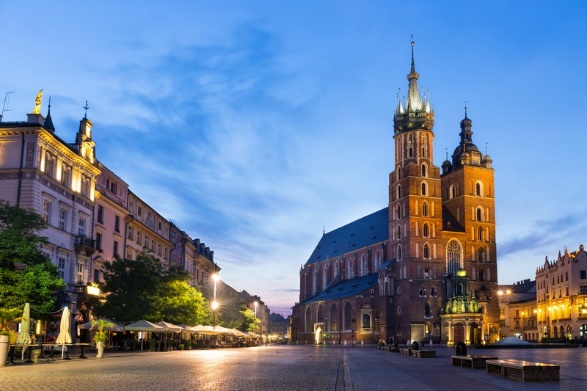 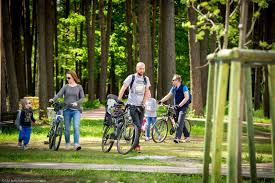 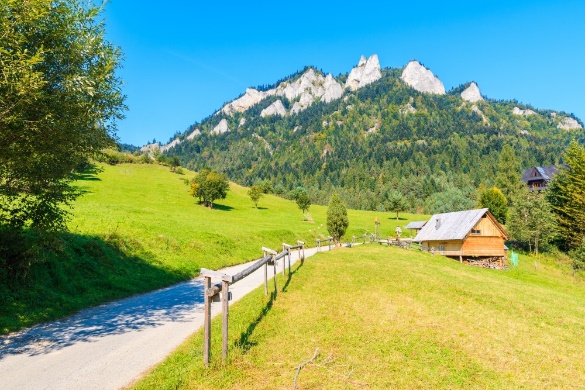 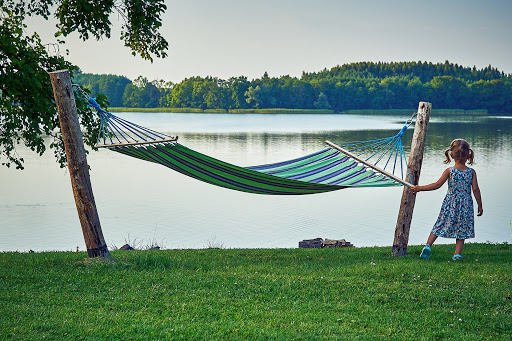 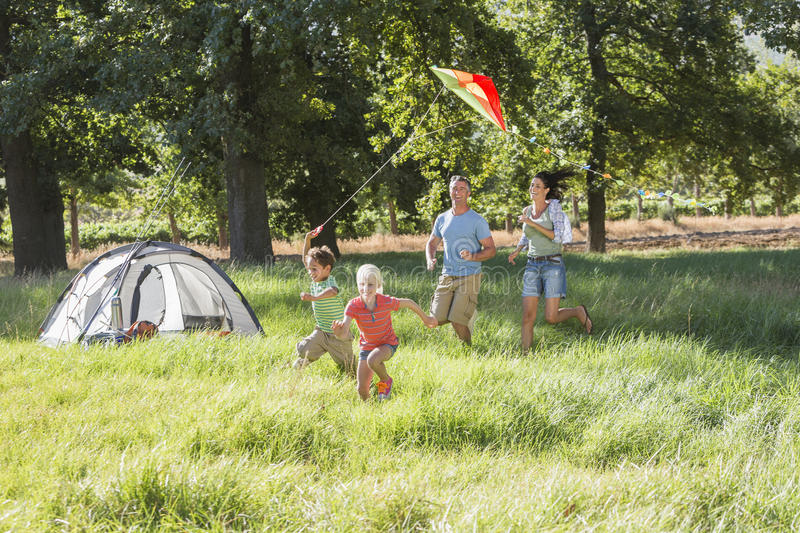 Słuchanie szumu morza                               https://youtu.be/Dm7zsBkq2K4Bajka edukacyjna „Bezpieczne wakacje”https://www.youtube.com/watch?v=wS4SRvkvLio&t=117sZabawa przy piosence „Koła autobusu kręcą się”https://www.youtube.com/watch?v=gs8gSN8PboA Zabawy przy piosence Lato na dywaniehttps://www.youtube.com/watch?v=JY2LxTIkWyQPiosenka „Podróże małe i duże”https://www.youtube.com/watch?v=bugTfbGPzJ4Zabawa „Idziemy do zoo”https://www.youtube.com/watch?v=rXz-hKkUvoMPropozycje kolorowanek i prac plastycznych na ten tydzień - zał.nr 1, zał. nr2.Powodzenia! Bawcie się dobrze, pozdrawiamy! 